«Путешествие по сказкам». Комплексное занятие для детей 2 младшей группы (образовательные области «Коммуникация» и «Социализация»)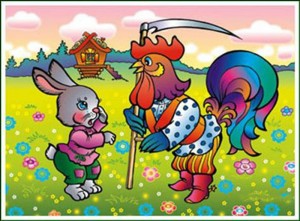 Программное содержание: Формировать умение детей вести диалог с воспитателем, слышать и понимать заданный вопрос, понятно отвечать на него, говорить в нормальном темпе.Развивать интонационную выразительность речи: силу голоса, мелодику. темп речи, дикцию, эмоциональность, через игру – драматизацию развивать мимику, пантомимику.Воспитывать желание выступать перед сверстниками, на примере героев сказок «Заюшкина избушка», «Волк и семеро козлят» сочувствие, сопереживание.Оборудование: аудиозапись «Песенка козы», маски козы, петушка, волка, курочки, мышки, кепка, платок, ширма, плоскостной театр «Заюшкина избушка», иллюстрации к сказке «Волк и 7 козлят».ХОД ЗАНЯТИЯ Вводная часть. Приветствие. Воспитатель: Дети, посмотрите, к нам сегодня пришли гости. Давайте посмотрим на них, поздороваемся и подарим им свои улыбки.Воспитатель: Дети, как наш детский сад называется? Дети: Детский сад "Мишутка".Сюрпризный момент.Воспитатель: Название у нашего садика сказочное и поэтому, если мы очень захотим, то окажемся в сказке. Ну что же, отправляемся в путешествие по сказкам!По узенькой дорожкешагают наши ножкиС кочки на кочку,к волшебному мосточкуЧерез мостик мы пройдемв гости в сказку попадем. Воспитатель: Вот мы и попали в первую сказку. Домик, рядом стоит зайка и плачет.Беседа по сказке  «Заюшкина избушка». Воспитатель: Дети кто это? Дети: Это зайчик. Воспитатель: Саша! Какой зайчик? (грустный, печальный)   Что же с ним произошло? Спроси, Дима. Зайка: Как же мне не плакать? Была у меня избушка лубяная. Пришла Весна-Красна, попросилась ко мне Лиса жить, да и выгнала меня. Помогите мне ребята. Воспитатель: Поможем Зайке? Но сначала давайте вспомним, как эта сказка называется, Настя? Дети: Заюшкина избушка. Воспитатель: А где же зайкины помощники? Никита, Даша, Коля. Найдите их среди сказочных героев. Дети: (находят и перечисляют) Собака, Волк, Медведь. Воспитатель: Карина! А кто из героев сказки выгнал Лису?Дети: Петушок.Имитационное упражнение.  Воспитатель: Посмотрите, все пришли, а петушок где-то в пути задержался. Так давайте сами прогоним лису, как это сделал петушок!- Дима! Какой голос у петушка? (громкий, звонкий) (Надеть шапочку петушка). -Саша, какие слова он говорил? Скажи как петушок? - А теперь ты, Никита, скажи, как петушок! -А теперь ты попробуй, Коля! Воспитатель: Испугалась лиса, убежала из домика. А зайка так обрадовался, что ему захотелось поиграть с вами. Физкультминутка.Зайка серенький сидит и ушами шевелит.Вот так, вот так, и ушами шевелит.Зайке холодно сидеть, надо лапочки погреть.Вот так, вот так, надо лапочки погреть.Зайке холодно стоять, зайке надо поскакать.Вот так, вот так. Зайке надо поскакать!Воспитатель: Помогли мы зайке, а теперь попрощаемся с ним. До свидания. А нам снова пора в путь.По узенькой дорожке шагают наши ножкиС кочки на кочку, к волшебному мосточкуЧерез мостик мы пройдем, снова в сказку попадем.Звучит аудиозапись. Беседа по сказке "Волк и семеро козлят". Воспитатель: Дети, вы слышите? (Звучит музыка, поет Коза)  Угадали? Даша, кто это поет? (Ответы детей).- Саша! В какую же сказку мы теперь попали? (Волк и семеро козлят)- Коля, почему песенка козы такая грустная? Что случилось? (ответы детей)- Козлята были невнимательными, не узнали голосок мамочки, вот и попали в беду. Рано утром, только солнышко взойдет, уходила коза в леса да в луга за кормом. А козлята двери закрывали да никого не пускали, друг с дружкой в избе играли. - Ксюша! Что коза, уходя, своим деткам наказывала? - Вика! Каким голосом пела коза? (тоненьким) - А как еще можно сказать? (ласковым, нежным) - Лиза! Она пела тихо или громко?Музыкальное упражнение "Кто как поет?". Одеть маску. Воспитатель: Спой, Ксюша, песенку козы! - А теперь ты, Настя, попробуй спеть песенку козы! Воспитатель: Никита! А кто подслушал песню? Зачем? - Саша! Каким голосом пел волк? (грубым, сердитым, низким). - Дима! Он пел тихо или громко? - Спой, Дима, песенку голосом волка. - Теперь ты попробуй спеть, Саша. - Лиза! Козлята открыли волку? - Карина! А как они ему ответили?-Что же тогда решил сделать волк? - Дети, давайте поможем козлятам, позовём маму-козу, чтобы она скорей возвращалась, деток спасала. Дети зовут: «Мама – коза, вернись!» Воспитатель: Не слышит мама-коза, давайте еще погромче позовем! Появляется коза. Воспитатель: Вернулась коза. Козлята теперь в безопасности, а нам снова пора в путь. По узенькой дорожке шагают наши ножкиС кочки на кочку, к волшебному мосточкуЧерез мостик мы пройдем, снова в сказку попадем.Беседа по сказке "Курочка Ряба".  Подходим к столу, на столе яичко.Воспитатель: В какую сказку мы попали на этот раз?- Вспомните и назовите героев сказки (Дети отвечают, я в это время одеваю шапочки)Имитационные упражнения.Воспитатель:  Дед и баба были старенькие. А как ходит старый человек? (медленно, спина согнута). Дима, Лиза, изобразите, как ходят дед с бабкой.-А как ходит курочка? (вперевалочку, крылышки назад)-Мышка? (она маленькая, шустрая бежит быстро маленькими шажочками) - Кому я надела шапочку героя или маску, тот будет артистом. Эти дети покажут нам сказку. Артисты, спрячьтесь за ширму.- Тот, кому я одену колпак, будет сказочником. Он будет нам рассказывать сказку.- А мы с вами будем зрителями и займем свои места в зрительном зале (присядем на стульчики)- А как нам надо попросить артистов, чтобы они начали показ сказки? (похлопать в ладоши, поаплодировать)Инсценирована сказки. Воспитатель: Вот и сказке конец, а кто слушал молодец.- Что теперь должны сделать артисты? (поклониться)- Поклонитесь зрителям!- А зрители что должны сделать? (поаплодировать)Итог занятия.Воспитатель:  Вот и закончилось наше путешествие! В какие сказки мы сегодня попали? Вы сегодня были такими дружными, артистичными, помогли и зайке, и козлятам, да еще и сказку показали. Какими замечательными артистами были… . А как здорово пели … голосами волка, петушка и козы.